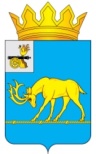 МУНИЦИПАЛЬНОЕ ОБРАЗОВАНИЕ «ТЕМКИНСКИЙ РАЙОН» СМОЛЕНСКОЙ ОБЛАСТИТЕМКИНСКИЙ РАЙОННЫЙ СОВЕТ ДЕПУТАТОВР Е Ш Е Н И Еот 25 ноября 2022 года                                                                                             № 95 О внесении  изменений в решение Темкинского районного Совета депутатов от 22.10.2021 № 94           «Об утверждении Положения  о муниципальном контроле 
на автомобильном транспорте, городском наземном электрическом транспорте и в дорожном хозяйстве в границах населенных пунктов муниципального образования «Темкинский район» Смоленской области»  В соответствии с пунктом 4 статьи 39 Федерального закона от 31.07.2020       № 248-ФЗ «О государственном контроле (надзоре) и муниципальном контроле               в Российской Федерации», Федеральным законом от 06.10.2003 № 131-ФЗ                     «Об общих принципах организации местного самоуправления в Российской Федерации», Уставом муниципального образования «Темкинский район» Смоленской области (новая редакция) (с изменениями), решением постоянной комиссии по социальной политике        Темкинский районный Совет депутатов р е ш и л:Внести в решение Темкинского районного Совета депутатов                      от 22.10.2021 № 94 «Об утверждении Положения о муниципальном контроле 
на автомобильном транспорте, городском наземном электрическом транспорте и в дорожном хозяйстве в границах населенных пунктов муниципального образования «Темкинский район» Смоленской области» следующие изменения:1.1. В Положении о муниципальном контроле на автомобильном транспорте, городском наземном электрическом транспорте и в дорожном хозяйстве в границах населенных пунктов муниципального образования «Темкинский район» Смоленской области:1.1.1. в разделе 4:а) пункт 4.1. изложить в следующей редакции:«4.1. Решения Администрации, действия (бездействие) должностных лиц, уполномоченных осуществлять муниципальный контроль на автомобильном транспорте, могут быть обжалованы в судебном порядке.»;б) пункт 4.2. изложить в следующей редакции:«4.2. Досудебный порядок подачи жалоб на решения Администрации, действия (бездействие) должностных лиц, уполномоченных осуществлять муниципальный контроль на автомобильном транспорте, не применяется.»;в) пункты 4.3. - 4.6. признать утратившими силу.2. Настоящее решение вступает в силу со дня обнародования и  подлежит размещению на официальном сайте  в информационно-телекоммуникационной сети «Интернет.3. Контроль за исполнением настоящего решения возложить на постоянную комиссию по социальной политике (председатель В.А. Харичкина).Глава муниципального образования «Темкинский район» Смоленской     областиПредседатель Темкинского районного    Совета    депутатов С.А.ГуляевЛ.Ю.Терёхина